Андреева Мария Константиновна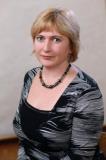 Занимаемая должность: учитель русского языка и литературыНаименование направления подготовки и (или) специальности:   высшее профессиональное образование  –  Шуйский  педагогический университет, учитель русского языка и литературы,  1998 г. 
Преподаваемые предметы: русский язык и литература
Данные о повышении квалификации: 16.03.2017  ОГАУ ДПО «Институт развития образования Ивановской области» по программе «Совершенствование методической компетентности учителей русского языка и литературы с учетом требований ФГОС»Общий стаж работы: 25 летСтаж работы по специальности: 25 лет 
Категория: высшая 
